Publiczne Przedszkole nr 3 w Świebodzinie                                                       Grupa :,, Biedronki”Opracowała: Monika Szymczak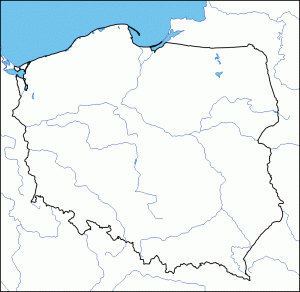 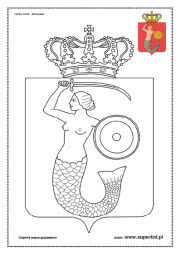 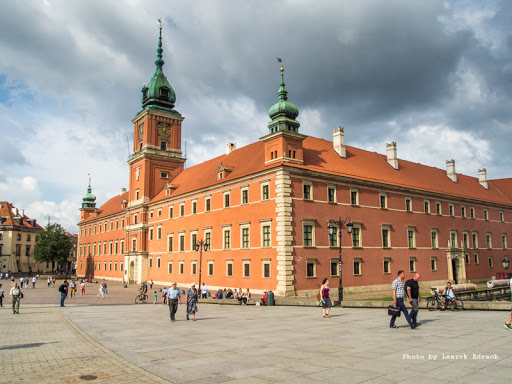 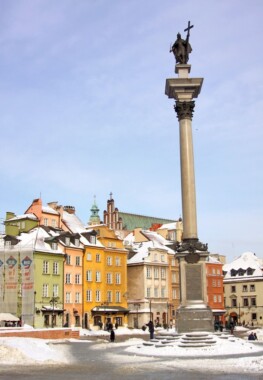 ZAMEK KRÓLEWSKI                                       KOLUMNA ZYGMUNTA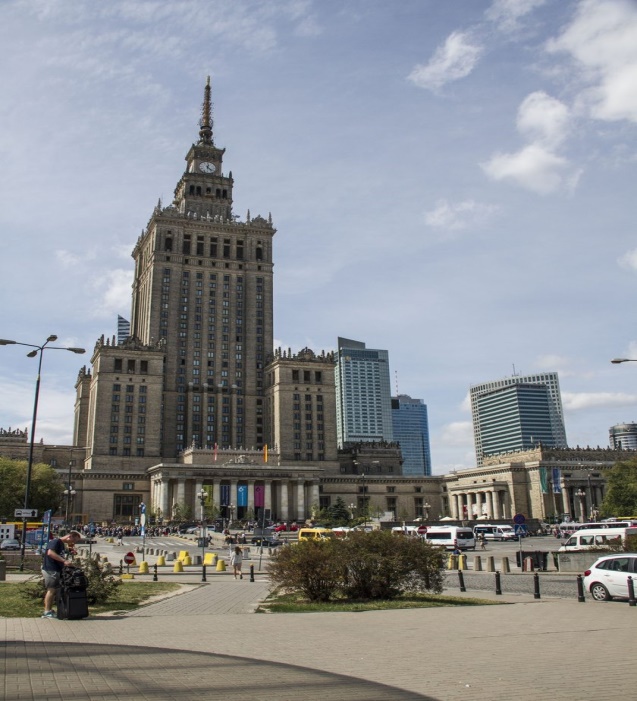 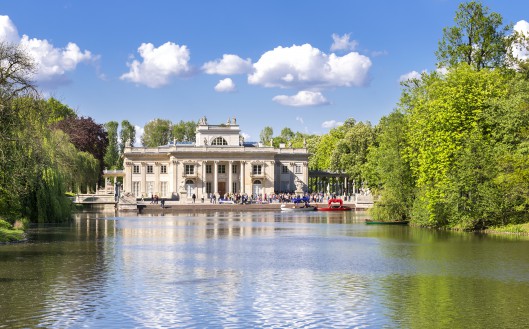 PAŁAC KULTURY I NAUKI                           ŁAZIENKI WARSZAWSKIEDzień tygodnia (data)28.04 WtorekTemat dniaStolica PolskiWskazówki dla rodzicówW zabawach sylabami Waszym zadaniem jest wypowiadać wyrazy dzieląc na sylaby dzieci muszą powiedzieć go bez podziałuPrzesłanki dla dziecka(motywacja)Wybierzemy się dzisiaj na wycieczkę po Warszawie, zapamiętajcie z niej jak najwięcej.Propozycje i opis zajęć /działań dziecka :ruchowa           (gimnastyka)plastycznaz czytaniem                     i mówieniem(opowiadania)kodowanie konstruowanie            itp.Zabawy sylabami Np. da- ma, ba- lon, bu- da, bi- don, fla- ga, pol- ska Przyglądanie się mapie Polski i wskazanie przez dziecko gdzie znajduje się Warszawa- stolica kraju.   Załącznik 1Prezentacja herbu Warszawy i umieszczenie go na mapie. Załącznik 2Omówienie różnych zabytków Warszawy (Zamek Królewski, Kolumnę Zygmunta , Pałac Kultury i Nauki, Łazienki Królewskie- dobieranie odpowiednich podpisów. Globalne czytanie wyrazów. Układanie zdań z wybranymi wyrazami. Liczenie wyrazów w podpisach do zdjęćZabawa ruchowa ,, Pomnik: dzieci swobodnie chodzą po mieszkaniu, na głośny sygnał, klaśnięcie przyjmują dowolną pozę, tworząc pomnik.Przypomnienie piosenki ,,Jesteśmy Polką i Polakiem” Link do materiałów ,karty pracy itp.Wszystkie potrzebne materiały w załącznikach poniżejhttps://www.youtube.com/watch?v=plug6OIrxRM- piosenkaZrealizowane założenia podstawy programowej (obszar, podstawowe cele)I 5,9,III5, IV 1,2,4,8,,10,15,5- budzenie uczuć patriotycznych-rozwijanie percepcji wzrokowej-rozwijanie wyobraźni